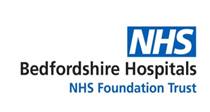 19/01/2023 Dear Requester,Thank you for your Freedom of Information request. Please note, this is a cross-site response for Bedford site and Luton site.You asked:How many agencies are used to supply Locum agency doctors?  Bedford - 14Of these agencies, how many are off framework?    The Trust does not use off framework agenciesWhat is your highest capped commission rates for each grade?Bedford - FY1: £2.57, FY2: £4.04, ST1-2: £4.57, ST3+: £5.72, Dental CT: £5.92, SD/SG: £5.83, AS: £5.77, Consultant: £7.9When is your PSL up for renewal?Luton - October 2023Which Framework does your trust use for Locum Doctors?Bedford - CPP/CSFLuton - Workforce Alliance frameworkHow many Locum Bookings are paid over the framework or capped rates at your trust in the last 12 months?Bedford - 196Please confirm what percentage of bookings over the last 6 months have been within the NHSI agency caps (an approximation based on NHSI data submissions is fine)Bedford - 2%Luton – 0%Please confirm which provider manages your direct engagement process, the fee for the service and the date on which this contract expiresBedford site – Holt extension dates October annuallyLuton site – Allocate software (formerly 247Time) renewal date May 2024Is your bank managed by an external bank provider (e.g., NHS Professionals, Bank Partners) or in-house? Please confirm who is the external bank provider and when the contract expires if relevant In-HousePlease confirm what percentage of bookings are processed with a VAT savings by your direct engagement (DE) provider100%Please confirm % of locums working non-Direct Engagement and % outside IR35 0%What is the grade & speciality of all locums paid outside IR35?0%Please confirm which services in the hospital are currently utilising insourcing contacts, who is supplying the insourcing service and when the contract is up for renewal. Section 22 (Intended for future publication) exemption applied - this has been answered in a previous FOI request which will be available on our disclosure log within the next two weeksDoes your Trust utilise a payment portal to process Locum Doctors Pay? Bank Locums we use a Holt system and 247TimeWhat grade & speciality is your highest paid Locum agency doctor, what is their speciality and their hourly charge?Bedford - Oncology - ConsultantWhat grade & speciality is your highest paid bank doctor, what is their speciality and their hourly charge?Bedford - Consultant Obstetrics and Gynaecology - We have set published rates which are equitable across all specialties. The highest hourly rate is unsocial hours for consultants at £120phPlease outline you spend per agency, broken down by grade and speciality of doctor over the past 12 months?Please see attached spreadsheetPlease outline spend per doctors’ specialty, broken down by grade and speciality of doctor over the past 12 months from your internal Bank?Please see attached spreadsheetThis information is provided for your personal use and is the property of Bedfordshire Hospitals NHS Trust and subject to any existing Intellectual Property and Database Rights. Any commercial application or use of this information may be subject to the provisions of the Re-use of Public Sector Information Regulations 2015 (RPSI). This means that if you wish to re-use the information provided for commercial purposes for any reason you must ask the Trust for permission to do so. Please note that the Trust has a formal internal review and complaints process which is managed by the Information Governance Manager/Data Protection Officer. Should you have any concerns with our response, you can make a formal request for an internal review. Requests for internal review should be submitted within three months of the date of receipt of the response to your original letter, and should be addressed to: dataprotectionofficer@ldh.nhs.uk. This option is available to you for up to three calendar months from the date your response was issued. If you are not satisfied with the Trust review under the Freedom of Information Act 2000 you may apply directly to the Information Commissioners Officer (ICO) for a review of your appeal decision. The ICO can be contacted at: ICO, Wycliffe House, Water Lane, Wilmslow, Cheshire, SK9 5AF www.ico.org.uk Yours sincerely, FOI OfficerBedfordshire Hospitals NHS Foundation Trust 